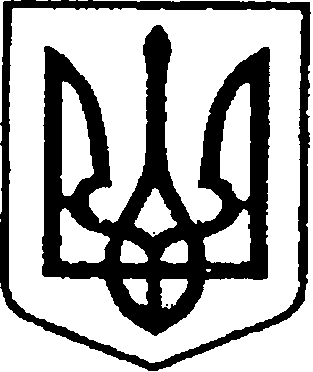 УКРАЇНА                                  ЧЕРНІГІВСЬКА ОБЛАСТЬ                  Н І Ж И Н С Ь К А    М І С Ь К А   Р А Д А         В И К О Н А В Ч И Й    К О М І Т Е ТР І Ш Е Н Н Явід     27.02.2020       р.	               м. Ніжин		                   № 50Про утворення наглядової радиу сфері розподілу соціального житла     Відповідно до статей 30, 42, 53, 59, 73 Закону України «Про місцеве самоврядування в Україні», статті 17 Закону України «Про житловий фонд соціального призначення», постанови Кабінету Міністрів України №23 від 16.01.2007 року «Про затвердження Положення про наглядову раду у сфері розподілу соціального житла» та Регламенту виконавчого комітету Ніжинської міської ради, затвердженого рішенням виконавчого комітету Ніжинської міської ради  № 220 від 11 серпня 2016 року,  виконавчий комітет  Ніжинської міської ради вирішив:     1.Утворити наглядову раду у сфері розподілу соціального житла                                  ( далі - наглядова рада), як постійно діючий орган з метою контролю за розподілом такого житла при виконавчому комітеті Ніжинської міської ради.     2.Затвердити персональний склад членів наглядової ради, що додається.     3.Затвердити положення про наглядову раду, що додається.     4.Контроль за виконанням цього рішення прокласти на першого заступника  міського голови	з питань діяльності виконавчих органів ради Олійника Г.М.Міський голова							                  А.В.Лінник                                                                        Затверджено	             Рішення виконавчого комітету	             Ніжинської міської ради	            «____» ______________2020 року                                                                        № ________	      Персональний склад                    членів наглядової ради у сфері розподілу	  соціального житлаДзюба  Сергій Петрович                          -    заступник міського голови з питань                                                            з питань діяльності виконавчих органів                          ради, голова комісії; Лях Оксана Миколаївна              -    начальник відділу квартирного обліку,	  приватизації житла та ведення 	  реєстру територіальної громади,                                                               заступник голови ради;Барабанова Людмила Павлівна                       -    головний спеціаліст відділу квартирного	   обліку, приватизації житла та ведення 	   реєстру територіальної громади, секретар	   ради;Члени ради:ВеличкоЛюдмила Миколаївна                    - голова Ніжинської міської організації 	 ветеранів  України (за згодою);ОпанасенкоОксана Анатоліївна                        - заступник начальника управління                                                              соціального захисту населення                                                             Ніжинської міської ради   (за згодою) БезпалийЛеонід Степанович                         - заступник начальника Ніжинського                                                міського центру соціальних служб                                                             для сім’ї,  дітей та молоді Ніжинської                                                             міської ради ( за згодою);Кушніренко Анатолій Миколайович                  - начальник управління житлово-                                       комунального господарства та                                                             будівництва Ніжинської міської ради;Шейко   Олена Леонідівна    	                    -     медичний директор КНП « Ніжинська                                                                 МЦЛ ім.М. Галицького»;РашкоАндрій Миколайович                    - головний спеціаліст сектору з питань                                                            претензійно  -  позовної роботи та                                                              запобігання корупції  , відділу юридично-  	                                        кадрового забезпечення апарату                                                             виконавчого комітету                                                                        	                          Ніжинської міської радиГриценкоСергій Володимирович                -   депутат міської ради (за згодою)                                                  Затверджено	             Рішення виконавчого комітету	             Ніжинської міської ради	            «____» ______________2020 року                                                                        № ________	          Положення                          Про наглядову раду у сфері розподілу 	                   соціального житла     1. Наглядова рада у сфері розподілу соціального житла (далі - наглядова рада) є постійно діючим органом, що утворюється при виконавчому комітеті Ніжинської міської ради з метою забезпечення громадського контролю за розподілом такого житла.    2. Діяльність наглядової ради базується на принципах добровільності, рівноправності  її членів, законності, гласності, відкритості.    3. Основними завданнями наглядової ради є забезпечення контролю за дотриманням законодавства з питань взяття громадян на соціальний квартирний облік та зняття з такого обліку, ведення соціального квартирного обліку громадян, розподілу соціального житла.    4.Наглядова рада має право:   - отримувати від структурних підрозділів та виконавчих органів виконавчого комітету Ніжинської міської ради, підприємств, установ, організацій інформацію, необхідну для виконання покладених на неї завдань;   - запрошувати на засідання наглядової ради представників структурних підрозділів та виконавчих органів виконавчого комітету Ніжинської міської ради, підприємств, установ, організацій та громадян;    - проводити перевірку дотримання законодавства з питань взяття громадян на соціальний квартирний  облік та зняття з такого обліку, ведення  соціального квартирного обліку громадян, розподілу соціального житла;  - здійснювати контроль за дотриманням порядку розрахунку плати за соціальне житло, укладення та розірвання договорів найму соціального житла, проведення щорічного моніторингу доходів наймачів соціального житла та членів їх сімей;   -  брати участь у підготовці пропозицій щодо формування фонду соціального житла, його розподілу та розроблення місцевих програм розвитку соціального житла;   - вносити пропозиції щодо вдосконалення нормативно-правової бази з питань взяття громадян на соціальний квартирний облік та зняття з такого обліку, ведення соціального квартирного обліку громадян, розподілу соціального житла, інших питань забезпечення громадян соціальним житлом.    5. Наглядова рада зобов’язана:    - інформувати про результати своєї діяльності виконавчий комітет Ніжинської міської ради у визначений ним строк;    - здійснювати прийом громадян та розглядати звернення з питань, що належать до її компетенції;    -  інформувати в установленому порядку правоохоронні органи про виявлені факти порушення законодавства з питань забезпечення громадян соціальним житлом.     6. Персональний склад наглядової ради затверджується рішенням виконавчого комітету Ніжинської міської ради з дотриманням принципу рівного представництва від:  - депутатів Ніжинської міської ради (за їх згодою), представників структурних підрозділів та виконавчих органів виконавчого комітету Ніжинської міської ради, зокрема відповідальних за: охорону здоров’я; сім’ї, дітей та молоді; житлово-комунальне господарство та будівництво; соціальний захист населення;    - громадських організацій, у статуті яких передбачено провадження діяльності із сприяння громадянам, що потребують соціального захисту;   -   підприємств, установ, організацій різних форм власності.     7. Представники підприємств, установ та організацій, в тому числі громадських організацій, включаються до складу наглядової ради на підставі рішення виконавчого комітету Ніжинської міської ради.     8.  Наглядову раду очолює голова, який:    -  проводить засідання ради;    - представляє раду в органах державної влади, на підприємствах, в установах та організаціях;    -  організовує проведення перевірок радою;    -  підписує протоколи ради, листи та запити.     9. У разі відсутності голови наглядової ради його обов’язки виконує заступник, який затверджується рішенням виконавчого комітету Ніжинської міської ради.     10. Формою роботи наглядової ради є засідання, що проводяться відповідно до плану роботи або за рішенням її голови, а також за рішенням третини членів ради на підставі звернення виконавчого комітету Ніжинської міської ради чи правоохоронних органів.     11.Засідання наглядової ради є правомочним, якщо на ньому присутності більше половини членів ради від  її загального складу.     Рішення наглядової ради приймається відкритим голосуванням і вважається прийнятим, якщо за нього проголосувала більшість членів ради, присутніх на засіданні. Рішення оформляється протоколом, який підписують голова наглядової ради та секретар наглядової ради.     12.Рішення наглядової ради, прийняті в межах її повноважень, виносяться на розгляд виконавчого комітету Ніжинської міської ради.    13.Секретар наглядової ради готує матеріали до засідання ради, веде протоколи засідань і документацію, пов’язану з діяльністю ради, та відповідає за її збереження.     14.Документація наглядової ради зберігається протягом 5 років, після чого передається в архів виконавчого комітету Ніжинської міської ради.    15.Члени наглядової  ради виконують свої функції на громадських засадах.    16.На період відсутності секретаря наглядової ради його повноваження виконує особа, обрана зі складу членів наглядової ради на її засіданні.    17.На період відсутності одного з членів  наглядової ради його повноваження виконує відповідальний  представник від структурних підрозділів та виконавчих органів виконавчого комітету Ніжинської міської ради, підприємств, установ та  організацій .                                   Пояснювальна записка                                            До проекту рішення  «Про утворення наглядової ради у сфері розподілу  соціального житла»                     Обгрунтування необхідності прийняття рішення          Відповідно до Регламенту виконавчого комітету Ніжинської  міської ради, враховуючи заяву  громадянина, клопотання керівників установ, організацій та висновки громадської комісії з житлових питань, відділ квартирного обліку, приватизації житла та ведення реєстру територіальної громади виносить на розгляд виконавчого комітету проект рішення                                  « Про утворення наглядової ради у сфері розподілу  соціального житла», що дозволить утворити наглядову раду у сфері розподілу соціального житла.         Стан нормативно-правової бази у даній сфері правового регулювання         Даний проект рішення підготовлений на виконання статей 30, 42, 53, 59, 73 Закону України «Про місцеве самоврядування в Україні», статті 17 Закону України «Про житловий фонд соціального призначення», постанови Кабінету Міністрів України №23 від 16.01.2007 року «Про затвердження Положення про наглядову раду у сфері розподілу соціального житла» та Регламенту виконавчого комітету Ніжинської міської ради, затвердженого рішенням виконавчого комітету Ніжинської міської ради  № 220 від 11 серпня 2016 року.Доповідати проект на засіданні буде начальник відділу квартирного обліку, приватизації житла та ведення реєстру територіальної громади                      Лях О.М. Начальник відділу квартирного обліку,приватизації житла та ведення реєструтериторіальної громади                                                                      О.М.Лях